Staverton Road,                                                                                                                            Daventry,                                                                                                                                          Northamptonshire.                                                                                                                                NN11 4HW.
Tel: (01327) 705785
www.thegrange.northants.sch.uk14th July 2021Dear parents & CarersAs you know, we intended to hold a COVID-secure transition afternoon on Friday of this week. Unfortunately, I have had to make the decision to cancel this.As you know, we currently have a large number of staff and pupils self-isolating due to the rise in positive cases being seen within our communities. We have a greatly reduced staff team and currently have large number of children out of school.  Because of this, it is simply not possible to organise transition activities in a covid-secure way. Added to this, we would be in a position where some children would have completed transition, whilst others haven't. This obviously, is far from ideal.Therefore, we will complete a transition unit upon our return to school in September, when we are in for only part of the first week.At the end of the school day, you will all receive an email informing you of your child's new class. This email will contain the link for the relevant 'Meet the teacher' meeting and a 'Meet the Teacher' information sheet for your child. If your email does not arrive straight away, please be patient. We will be sending nearly 1000 emails and our system may lag a little. Children who are in school will also be given their Meet the Teacher information sheet and so, will know which class they are in as they finish school today. Please feel free to bring your child along to the virtual 'Meet the Teacher' meeting.We appreciate that your children will be disappointed to not be taking part in transition activities this week, but this really was an unavoidable decision, which was made with safety of all in mind.Final reminder - all virtual meetings take place at 3:30 on Thursday 15th, with the exception of Miss Gould (Year 4), who will be meeting with you all on Friday at 3:30.Kind regardsVicki Masters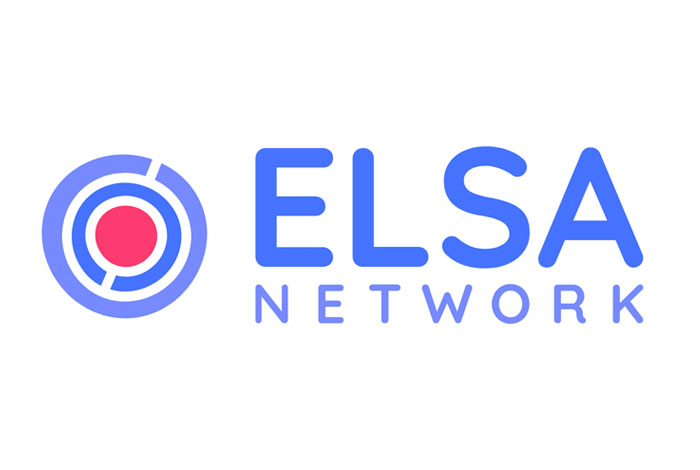 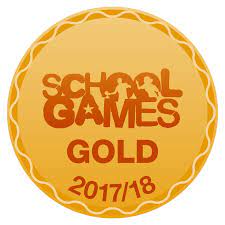 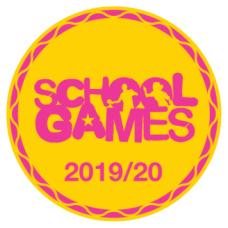 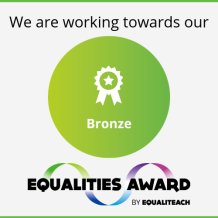 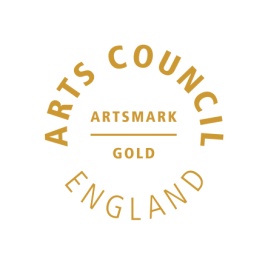 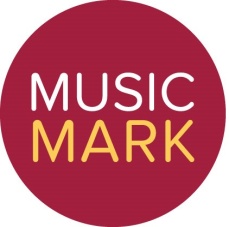 